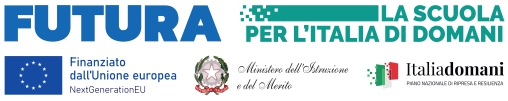 Ministero dell’Istruzione e del MeritoISTITUTO COMPRENSIVO SONDRIO “PAESI RETICI”Via Don Lucchinetti, 3 - 23100 Sondrio - Tel. e-mail: soic82000g@istruzione.it - PEC: soic82000g@pec.istruzione.itC.F.     - Codice Univoco Ufficio UF3WNLPiano Nazionale Di Ripresa E Resilienza - Missione 4: Istruzione E Ricerca - Componente 1 Potenziamento dell’offerta dei servizi di istruzione: dagli asili nido alle Università Investimento 3.2: Scuola 4.0 - Azione 1 - Next generation classroom – Ambienti di apprendimento innovativiCNP: M4C1I3.2-2022-961-P-22188CUP: D54D22009460006CIG SIMOG lotto 2: 98848368B6CAPITOLATO TECNICO PER AFFIDAMENTO DIRETTO SU MEPA PREVIO CONFRONTO DI N. 3 PREVENTIVI                                                                                                                                            IL DIRIGENTE SCOLASTICO                                                                                                                                                   Maria Rita Carmenini                                                                                                                                                                                                                          Firmato digitalmente ai sensi de CAD                                                                                                                                                                                                                                     e normativa connessaN. 75 NOTEBOOKNotebook display 15.6” FullHd IPS antiriflesso, Intel Coreprocessore i5 o i7 di 11°- 12° generazione, RAM 8 GbDisco SSD da 256 GB, PCle NVMe SSD – UMA N -scheda di rete LAN e WiFiWebcam, 3 porte USB, porta HDMI,  Windows 11 Pro EduGaranziaMinimo 36 mesiN. 3 Torre multipresa Verticale 18 in 1, Ciabatta Elettrica 12 Prese con 6 Slot USB 3500W, 1500J Protezione da Sovratensione, per Smart Phone, Tablet, Laptop, Fotocamere DigitaliMateriale:	ABS + PC (materiali ignifughi)Specifiche:	12 prese e 6 porte USBTensione:	220-250 VPotenza:	3500 WProtezione da sovraccarico:	Spegnimento automatico SuperpowerCavo:	1.5 mDimensioni:	15 x 15 x 19 cmColore: neroGaranziaMinimo 24 mesi